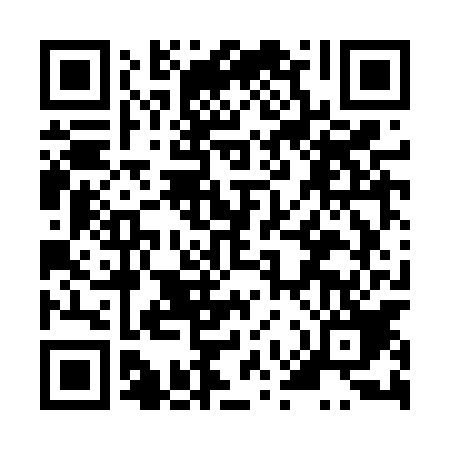 Ramadan times for Chorzewo, PolandMon 11 Mar 2024 - Wed 10 Apr 2024High Latitude Method: Angle Based RulePrayer Calculation Method: Muslim World LeagueAsar Calculation Method: HanafiPrayer times provided by https://www.salahtimes.comDateDayFajrSuhurSunriseDhuhrAsrIftarMaghribIsha11Mon4:244:246:1812:053:565:535:537:4112Tue4:214:216:1612:053:585:555:557:4313Wed4:194:196:1312:043:595:575:577:4514Thu4:164:166:1112:044:015:585:587:4715Fri4:144:146:0912:044:026:006:007:4916Sat4:114:116:0612:044:046:026:027:5117Sun4:084:086:0412:034:056:046:047:5318Mon4:064:066:0212:034:076:066:067:5519Tue4:034:035:5912:034:086:076:077:5720Wed4:004:005:5712:024:096:096:097:5921Thu3:583:585:5512:024:116:116:118:0122Fri3:553:555:5212:024:126:136:138:0323Sat3:523:525:5012:024:146:146:148:0524Sun3:493:495:4712:014:156:166:168:0725Mon3:473:475:4512:014:166:186:188:0926Tue3:443:445:4312:014:186:206:208:1127Wed3:413:415:4012:004:196:216:218:1428Thu3:383:385:3812:004:206:236:238:1629Fri3:353:355:3612:004:226:256:258:1830Sat3:323:325:3311:594:236:276:278:2031Sun4:294:296:3112:595:247:287:289:221Mon4:274:276:2912:595:267:307:309:252Tue4:244:246:2612:595:277:327:329:273Wed4:214:216:2412:585:287:347:349:294Thu4:184:186:2212:585:297:357:359:325Fri4:154:156:1912:585:317:377:379:346Sat4:114:116:1712:575:327:397:399:377Sun4:084:086:1512:575:337:417:419:398Mon4:054:056:1212:575:347:427:429:419Tue4:024:026:1012:575:367:447:449:4410Wed3:593:596:0812:565:377:467:469:46